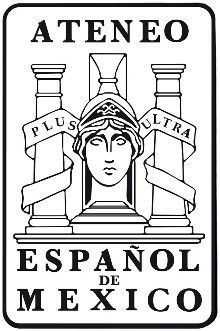 FORMULARIO PARA ACTUALIZACIÓN DE DATOS DE ASOCIADOSSi usted tiene antecedentes de familiares españoles que emigraron a México, favor de llenar los siguientes espacios:Nombre(s)Nombre(s)Apellido1Apellido1Apellido 2Apellido 2Fecha de nacimientoFecha de nacimientoFecha de nacimientoLugar de nacimientoLugar de nacimientoLugar de nacimientoNacionalidad(es)Nacionalidad(es)Nacionalidad(es)Nacionalidad(es)Nacionalidad(es)Nacionalidad(es)RFCRFCRFCRFCRFCRFCDomicilio:CalleCalleNúmero exterior e interiorNúmero exterior e interiorColoniaDomicilio:Delegación o MunicipioDelegación o MunicipioCódigo postalCódigo postalCiudadTeléfonos:CasaCasaCelularCelularTrabajoCorreo electrónico (si no tiene, puede ser de algún familiar).Correo electrónico (si no tiene, puede ser de algún familiar).Correo electrónico (si no tiene, puede ser de algún familiar).Correo electrónico (si no tiene, puede ser de algún familiar).Correo electrónico (si no tiene, puede ser de algún familiar).Correo electrónico (si no tiene, puede ser de algún familiar).Nombre completo del familiarLlegó exiliado entre 1939 y 1943Llegó antesLlegó despuésNombre completo del familiarIndicar añoIndicar añoIndicar año